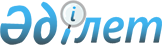 О внесении изменений и дополнений в приказ Председателя Комитета здравоохранения Министерства здравоохранения, образования и спорта  Республики Казахстан от 10 мая 1999 года N 238 "Об утверждении "Инструкции по хранению различных групп лекарственных средств и изделий медицинского назначения в аптечных организациях, фармацевтических предприятиях и лечебно-профилактических учреждениях" и "Инструкции о порядке хранения и обращения с лекарственными средствами, обладающими огнеопасными и взрывоопасными свойствами, в аптечных организациях и фармацевтических предприятиях"
					
			Утративший силу
			
			
		
					Приказ Председателя Комитета фармации Министерства здравоохранения Республики Казахстан от 23 июня 2005 года N 89. Зарегистрирован в Министерстве юстиции Республики Казахстан от 25 июля 2005 года N 3752. Утратил силу приказом Министра здравоохранения Республики Казахстан от 18 ноября 2009 года № 739.      Сноска. Утратил силу приказом Министра здравоохранения РК от 18.11.2009 № 739 (порядок введения в действие см. п.6).      В целях совершенствования обеспечения населения безопасными, эффективными и качественными лекарственными средствами, а также приведения нормативных правовых актов, регламентирующих хранение лекарственных средств в организациях здравоохранения в соответствие с действующим законодательством Республики Казахстан  ПРИКАЗЫВАЮ: 

      1. Внести в  приказ Председателя Комитета здравоохранения Министерства здравоохранения, образования и спорта Республики Казахстан от 10 мая 1999 года N 238 "Об утверждении "Инструкции по хранению различных групп лекарственных средств и изделий медицинского назначения в аптечных организациях, фармацевтических предприятиях и лечебно-профилактических учреждениях" и "Инструкции о порядке хранения и обращения с лекарственными средствами, обладающими огнеопасными и взрывоопасными свойствами, в аптечных организациях и фармацевтических предприятиях" (зарегистрированный в Реестре государственной регистрации нормативных правовых актов Республики Казахстан за N 777) следующие изменения и дополнения: 

      в заголовке и по тексту приказа, а также в наименовании и по всему тексту "Инструкции по хранению различных групп лекарственных средств и изделий медицинского назначения в аптечных организациях, фармацевтических предприятиях и лечебно-профилактических учреждениях" и "Инструкции о порядке хранения и обращения с лекарственными средствами, обладающими огнеопасными и взрывоопасными свойствами, в аптечных организациях и фармацевтических предприятиях", утвержденных приказом, слова "инструкции", "инструкцию", "инструкций", "инструкция", "инструкцией" заменить словом "правила" в соответствующих падежах и числах;  

      в названии приказа, в преамбуле и в пункте 1 приказа слова "в аптечных организациях, фармацевтических предприятиях и лечебно-профилактических учреждениях" заменить словами "в организациях здравоохранения"; 

      в названии приказа, в пункте 2 приказа и по всему тексту Инструкции по хранению различных групп лекарственных средств и изделий медицинского назначения в аптечных организациях, фармацевтических предприятиях и лечебно-профилактических учреждениях и Инструкции о порядке хранения и обращения с лекарственными средствами, обладающими огнеопасными и взрывоопасными свойствами, в аптечных организациях и фармацевтических предприятиях, утвержденных приказом, слова "в аптечных организациях, фармацевтических предприятиях и лечебно-профилактических учреждениях" заменить словами "в организациях здравоохранения"; 

      в Инструкции по хранению различных групп лекарственных средств и изделий медицинского назначения в аптечных организациях, фармацевтических предприятиях и лечебно-профилактических учреждениях, утвержденной указанным приказом:  

      по всему тексту слова "санитарные правила и нормы" и "санитарных правил и норм" заменить словами "санитарно-эпидемиологические правила и нормы" и "санитарно-эпидемиологических правил и норм"; 

      по всему тексту слово "ангро" заменить словами "продукции ангро"; 

      в главе 1: 

      абзацы с первого по шестой исключить; 

      в абзаце восьмом после слов "защищенном от" дополнить словом "солнечного"; 

      в абзаце девятом слова "+20 о С, "холодная или прохладная" +12 +15 о С" заменить словами "+25 о С, "прохладная температура" +8 +18 о С"; 

      дополнить абзацами следующего содержания: 

      "лекарственные средства - лекарственная субстанция или комбинация лекарственных субстанций, применяемая для профилактики, диагностики, лечения заболеваний, а также для предотвращения беременности. 

      К лекарственным средствам приравниваются парафармацевтики, медицинская техника и изделия медицинского назначения (линзы контактные и для коррекции зрения, предметы и материалы, изделия, инструменты, устройства, приборы, аппаратура), используемые с целью диагностики, профилактики и лечения заболеваний; 

      лекарственная форма - определенное состояние лекарственного средства, придаваемое для достижения удобства его применения и необходимого лечебного и профилактического эффекта; 

      нормативно-техническая документация - документ, устанавливающий комплекс норм качества лекарственного средства, методик его определения, обеспечивающих одинаковую безопасность и эффективность лекарственного средства независимо от серии, а также постоянство и единообразие его производства, утвержденный Комитетом фармации Министерства здравоохранения Республики Казахстан; 

      организации здравоохранения:  

      1) организации, оказывающие амбулаторно-поликлиническую и стационарную помощь гражданам; 

      2) детские амбулаторно-поликлинические и стационарные медицинские организации; 

      3) организации скорой медицинской помощи; 

      4) организации здравоохранения, осуществляющие деятельность в области санитарно-эпидемиологического благополучия населения; 

      5) организации здравоохранения, осуществляющие фармацевтическую деятельность; 

      6) научные организации в области здравоохранения; 

      7) организации образования в области здравоохранения; 

      8) организации здравоохранения, осуществляющие деятельность в области службы крови, судебной медицины; 

      9) организации здравоохранения, осуществляющие деятельность в области формирования здорового образа жизни; 

      10) иные организации здравоохранения, предусмотренные законодательством Республики Казахстан;  

      помещения хранения - специально выделенные и оборудованные производственные помещения, предназначенные для хранения лекарственных средств; 

      первичная (внутренняя) упаковка - потребительская упаковка, непосредственно соприкасающаяся с лекарственной формой; 

      вторичная (наружная) упаковка - потребительская упаковка, в которую помещается лекарственный препарат в первичной упаковке; 

      срок годности лекарственного средства - период времени, в течение которого при соблюдении условий хранения лекарственное средство не утрачивает качества, безопасности и эффективности;"; 

      в пункте 4 второе предложение исключить; 

      пункт 5 изложить в следующей редакции: 

      "5. Хранение лекарственных средств должно отвечать требованиям нормативно-технической документации на лекарственное средство завода-изготовителя и указанным на упаковке и в Инструкции по применению лекарственного средства для потребителей (аннотация-вкладыш) с учетом их физико-химических свойств."; 

      в пункте 7 второе предложение исключить; 

      в пункте 10: 

      после слова "воздуха" дополнить словами ", которые должны регистрироваться в журнале учета температуры воздуха и в журнале относительной влажности воздуха, в соответствии с приложением 12 к настоящему приказу"; 

      слова "каждое складское помещение" заменить словами "помещения хранения"; 

      в абзаце втором пункта 13 после слова "стен" дополнить словами "для аптечных складов"; 

      в пункте 15 слова "в помещениях хранения" исключить; 

      пункт 16 изложить в следующей редакции:        "16. Лекарственные средства размещают на стеллажах, подтоварниках, поддонах, в материальных шкафах, (сейфах)."; 

      в пункте 17 слова "в складских помещениях и материальных комнатах могут" заменить словами "в помещениях хранения должны"; 

      в пункте 19:  

      абзац первый и подпункт 1) изложить в следующей редакции: 

      "19. В помещениях лекарственные средства хранятся: 

      1) в соответствии с требованиями нормативных правовых актов Республики Казахстан, а также настоящих Правил;"; 

      в пункте 20 слова "списка "Б" исключить; 

      в пункте 21: 

      абзац первый изложить в следующей редакции: 

      "21. Приравненные к лекарственным средствам медицинская техника и изделия медицинского назначения, используемые с целью диагностики, профилактики и лечения заболеваний, подразделяются на группы:"; 

      подпункт 4) изложить в следующей редакции: 

      "4) изделия медицинского назначения (линзы контактные и для коррекции зрения, предметы и материалы, изделия, инструменты, устройства, приборы, аппаратура);"; 

      дополнить подпунктом 5) следующего содержания: 

      "5) парафармацевтики;"; 

      в пункте 36 слово "Кристаллогидраты" заменить словами "Лекарственные субстанции кристаллогидратов и балк-продукт лекарственного средства"; 

      в пункте 38 слова "+20С), "прохладной или холодной -(+12 о  - +15 о С)" заменить словами "+25 о С), прохладной (+8 - +18 о С)"; 

      в пунктах 39 и 40 слово "промышленной" заменить словом "потребительской"; 

      в пунктах 47 и 48 слова "Лекарственные средства" заменить словами "Лекарственные субстанции и балк-продукт лекарственного средства"; 

      в пункте 49 после слов "условий хранения" дополнить словами "лекарственных субстанций и балк-продукта лекарственного средства"; 

      в пункте 51 слова "Пахучие лекарственные средства" заменить словами "Лекарственные субстанции пахучих лекарственных средств и изготовленные из них лекарственные формы в аптеках"; 

      пункт 53 изложить в следующей редакции: 

      "53. Лекарственные субстанции красящих веществ необходимо хранить в специальном шкафу в плотно укупоренной таре, раздельно по наименованиям. Для работы с красящими веществами для каждого наименования необходимо выделить специальные весочки, ступку, другой инвентарь. Лекарственные формы, изготовленные в аптеках из лекарственных субстанций красящих веществ, должны храниться на отдельной полке в плотно укупоренной таре."; 

      название главы 14 изложить в следующей редакции: 

      "14. Особенности хранения готовых лекарственных средств и изготовленных лекарственных форм в аптеках"; 

      пункт 56 изложить в следующей редакции:  

      "56. Лекарственные формы для инъекций, если нет указаний на упаковке или в Инструкции по применению лекарственного средства для потребителей (аннотация-вкладыш), следует хранить в прохладном, защищенном от света месте. С учетом особенности тары (хрупкость) в помещениях хранения на отдельном стеллаже, в материальных шкафах на отдельной полке."; 

      в пункте 57 после слова "хлороформ", дополнить словами ", в том числе, изготовленные в аптеке"; 

      в пункте 59 второе предложение исключить; 

      в пункте 62 слова "при температуре от +3 о до +35 о С" исключить; 

      дополнить пунктом 62-1 следующего содержания: 

      "62-1. Все готовые лекарственные средства должны укладываться и устанавливаться в оригинальной упаковке этикеткой (маркировкой) наружу."; 

      дополнить пунктом 70-1 следующего содержания: 

      "70-1. Расфасованное лекарственное растительное сырье хранят с соблюдением особенностей хранения лекарственного растительного сырья и условий хранения, указанных на упаковке и Инструкции по применению лекарственного средства для потребителей (аннотация-вкладыш)."; 

      в пункте 74 после слов "В помещениях" дополнить словом "хранения"; 

      в пункте 75: 

      после слов "в помещениях" дополнить словом "хранения"; 

      дополнить абзацем следующего содержания: 

      "В помещениях хранения допускается хранение резиновых изделий в заводской упаковке. При нарушении заводской упаковки резиновые изделия хранятся в специально оборудованных материальных шкафах, ящиках, полках, стеллажах."; 

      в пункте 76 после слова "Помещения", слово "для" исключить; 

      Приложения 5 и 6 к Инструкции по хранению различных групп лекарственных средств и изделий медицинского назначения в аптечных организациях, фармацевтических предприятиях и лечебно-профилактических учреждениях исключить. 

      Дополнить приложением 12 согласно приложению к настоящему приказу. 

 

             2. Управлению фармацевтического контроля Комитета фармации Министерства здравоохранения Республики Казахстан (Ахметова Л.Д.): 

      1) направить настоящий приказ на государственную регистрацию в Министерство юстиции Республики Казахстан; 

      2) после государственной регистрации в Министерстве юстиции Республики Казахстан обеспечить официальное опубликование настоящего приказа в средствах массовой информации. 

      3. Контроль за исполнением настоящего приказа оставляю за собой. 

      4. Настоящий приказ вводится в действие со дня его официального опубликования.       Председатель 

 

         Приложение к приказу         

Председателя Комитета фармации     

Министерства здравоохранения    

Республики Казахстан        

от 23 июня 2005 года N 89         Приложение 12                

к Инструкции по хранению различных групп  

лекарственных средств и изделий медицинского 

назначения в организациях здравоохранения         Журнал учета температуры воздуха           Журнала учета относительной влажности воздуха 
					© 2012. РГП на ПХВ «Институт законодательства и правовой информации Республики Казахстан» Министерства юстиции Республики Казахстан
				Дата Показание термометра Роспись Дата Показание термометра (темпера- 

тура в помещении) Показание прибора 

(психрометр, гигрометр) Показание прибора 

(психрометр, гигрометр) Показание прибора 

(психрометр, гигрометр) Роспись Дата Показание термометра (темпера- 

тура в помещении) Показание  сухого прибора Пока- 

зание увлаж- 

ненного прибора Относи- 

тельная влаж- 

ность 